January 2016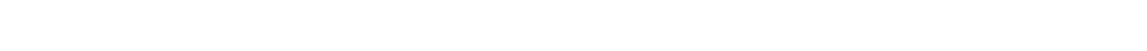 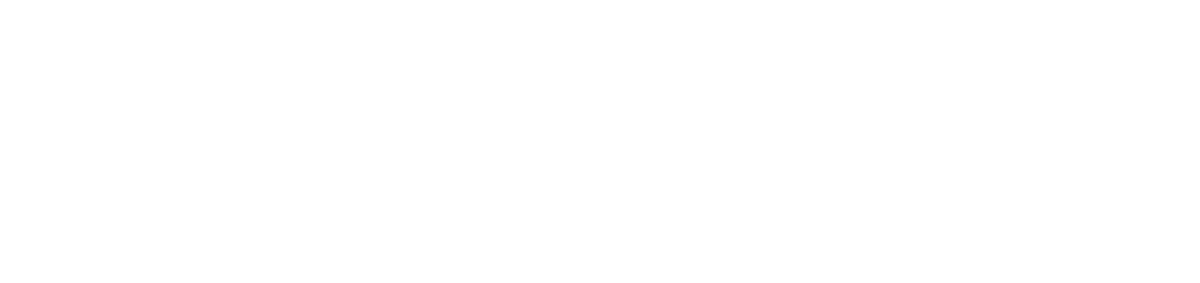 SundayMondayTuesdayWednesdayThursdayFridaySaturday123456789Fusion:  10 AM – 3 PMExpressions:        3:30 PM – 8 PMExpressions:10 AM – 3 PMFusion guys:  4:00 – 6 PMGirls:  6-8 PMExpressions:  9 AM- 12 PMFusion:1 – 4 PMEXP picture: 4 PMFUS picture: 5 PM Expressions: 3:30 -5:30 PMFusion: 6-9 PM10111213141516Fusion:  3:30-5:30 PMExpressions:6-9 PMFusion:  3:30-5:30 PMExpressions:3:30-5:30 PMFusion: 6 – 9 PM17181920212223Fusion: 9 AM – 3 PMBand report @ noonExpressions:3:30 – 6 PMFusion:3:30 – 5:30 PMExpressions:3:30-5:30 PMFusion: 6 – 9 PMBand w/ both groupsSet-up for dinner show.3:30-6 PMDinner showBoth choirs  and band report at 12 PM. Dinner 6 PM. Show @ 7:30 PM24252627282930Fusion:  3:30-5:30 PMExpressions:6-9 PMFusion:3:30 – 5:30 PMExpressions:3:30-5:30 PMFusion: 6 – 9 PM31